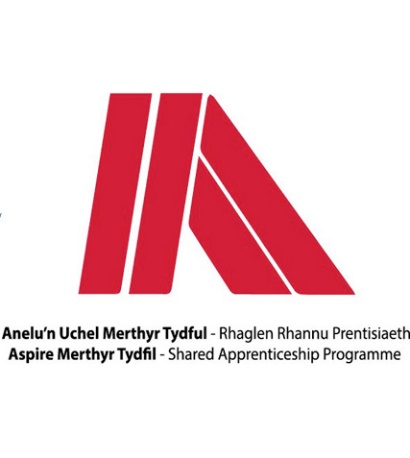 What did you do before starting the apprenticeship? Why did you apply for the scheme? What development opportunities have you had since joining MTCBC? i.e. name of your courseWhat has been your apprenticeship highlight so far?Would you recommend an apprenticeship to others? 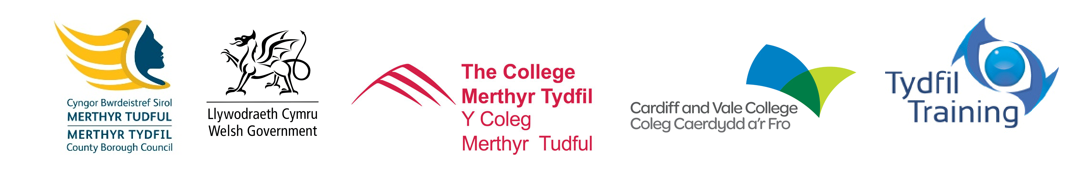 Name:Kian CourtApprenticeship:EngineeringCourse:Level 3 Enhanced EngineeringBefore I started my apprenticeship with Aspire I was studying BTEC Level 3 advanced manufacturing engineering course (first year) in college, I was enrolled on the enhanced course meaning I completed my level 2 NVQ the same year so that I could have that qualification early to then improve my chances of achieving an apprenticeship later on.I applied for an apprenticeship as I wanted to gain as much experience as I could at a young age while still learning everything about engineering, I did think about just going to university but when I broke each choice down I thought the apprenticeship was a more obvious decision as I could earn as I learn and the training and development was a lot more accessible, for example gaining an apprenticeship qualification and doing further education courses like HNC and HND.Since joining the Aspire Apprenticeship Programme I have achieved my Level 3 BTEC in advanced manufacturing engineering, once I had achieved that I had the option to apply to do my HNC which I’m currently completing now, on completion of my HNC I would then hopefully move onto completing my HND.The highlight of my Aspire Apprenticeship so far has to be when I had been accepted onto the HNC Mechanical Engineering course and when I completed my Level 3 BTEC in advanced manufacturing engineering as I worked extremely hard to complete my level 3 course to then go onto a HNC course.I would 100% recommend an Aspire Apprenticeship to others as It’s an amazing way to develop your skills early on and to also get as much training as possible and you can and develop your skills to become better in your field of trade or expertise. 